Motherload of clinoptiloite studies - meta analysisAkimkhan, A. M. (2012). “Structural and ion-exchange properties of natural zeolite,” in Ion Exchange Technologies, ed. A. Kilislioglu (Rijeka: InTech).Auerbach, S. M., Kathleen, A., Carrado, K. A., and Dutta, P. K. (2003). Handbook of Zeolite Science and Technology. New York, NY: CRC Press. doi: 10.1201/9780203911167Basha, M. P., Begum, S., and Mir, B. A. (2013). Neuroprotective actions of clinoptilolite and ethylenediaminetetraacetic acid against lead-introduced toxicity in mice Mus musculus. Toxicol. Int. 20, 201–207. doi: 10.4103/0971-6580.121666Beltcheva, M., Metcheva, R., Popov, N., Teodorova, S. E., Heredia-Rojas, J. A., Rodríguez-de la Fuente, A. O., et al. (2012). Modified natural clinoptilolite detoxifies small mammal’s organism loaded with lead. Biol. Trace Elem. Res. 147, 180–188. doi: 10.1007/s12011-011-9278-4Beltcheva, M., Metcheva, R., Topashka-Ancheva, M., Popov, N., Teodorova, S., Heredia-Rojas, J. A., et al. (2015). Zeolites versus lead toxicity. J. Bioequiv. Availab. 7, 12–29. doi: 10.1007/s12011-011-9278-4Blanchard, G., Maunaye, M., and Martin, G. (1984). Removal of heavy metals from waters by means of natural zeolite. Water Res. 18, 1501–1507. doi: 10.1016/0043-1354(84)90124-6Bogdanov, B., Georgiev, D., Angelova, K., and Yaneva, K. (2009). “Natural zeolites: Clinoptilolite Review,” in International Science conference Economics and Society Development on the Base of Knowledge, Stara Zagora.Bonferoni, M. C., Gerri, G., de’ Gennaro, M., Juliano, C., and Caramella, C. (2007). Zn2+-exchanged clinoptilolite-rich rock as active carrier for antibiotics in anti-acne topical therapy: in-vitro characterization and preliminary formulation studies. Appl. Clay Sci. 36, 95–102. doi: 10.1016/j.clay.2006.04.014Brambilla, D., Mancuso, C., Scuderi, M. R., Bosco, P., Cantarella, G., Lempereur, L., et al. (2008). The role of antioxidant supplement in immune system, neoplastic, and neurodegenerative disorders: a point of view for an assessment of the risk/benefit profile. Nutr. J. 7, 29–38. doi: 10.1186/1475-2891-7-29Buffoli, B., Foglio, E., Borsani, E., Exley, C., Rezzani, R., and Rodella, L. F. (2013). Silicic acid in drinking water prevents age-related alterations in the endothelium-dependent vascular relaxation modulating eNOS and AQP1 expression in experimental mice: an immunohistochemical study. Acta Histochem. 115, 418–424. doi: 10.1016/j.acthis.2012.10.002Canli, M., and Abali, Y. (2016). A novel Turkish natural zeolite (clinoptilolite) treated with hydrogen peroxide for Ni2+ions removal from aqueous solutions. Desalin. Water Treat. 57, 6925–6935. doi: 10.1080/19443994.2015.1011707\Çanli, M., and Abali, Y. (2016). A novel Turkish natural zeolite (clinoptilolite) treated with hydrogen peroxide for Ni2+ ions removal from aqueous solutions. Desalin. Water Treat. 57, 6925–6935. doi: 10.1080/19443994.2015.1011707Cejka, J. (2005). Zeolites and Ordered Mesoporous Materials: Progress and Prospects: The 1st FEZA School on Zeolites, Prague, Czech Republic. Oxford: Gulf Professional Publishing.Colella, C. (2011). A critical reconsideration of biomedical and veterinary applications of natural zeolites. Clay Miner. 46, 295–309. doi: 10.1180/claymin.2011.046.2.295Cutovic, M., Lazovic, M., Vukovic-Dejanovic, V., Nikolic, D., Petronic-Markovic, I., and Cirovic, D. (2017). Clinoptilolite for treatment of dyslipidemia: preliminary efficacy study. J. Altern. Complement. Med. 23, 738–744. doi: 10.1089/acm.2016.0414Davenward, S., Bentham, P., Wright, J., Crome, P., Job, D., Polwart, A., et al. (2013). Silicon-rich mineral water as a non-invasive test of the ‘aluminum hypothesis’ in Alzheimer’s disease. Alzheimers Dis. 33, 423–430. doi: 10.3233/JAD-2012-121231Demir, A., Günay, A., and Debik, E. (2002). Ammonium removal from aqueous solution by ion-exchange using packed bed natural zeolite. Water SA 28, 329–335. doi: 10.4314/wsa.v28i3.4903Diaz-Sanchez, S., D’Souza, D., Biswas, D., and Hanning, I. (2015). Botanical alternatives to antibiotics for use in organic poultry production. Poult. Sci. 94, 1419–1430. doi: 10.3382/ps/pev014Dimowa, L. T., Petrov, S. L., and Shivachev, B. L. (2013). Natural and Zn exchanged clinoptilolite: in situ high temperature XRD study of structural behavior and cation positions. Bulg. Chem. Commun. 45, 466–473.Ding, C., Fan, X., and Wu, G. (2017). Peroxiredoxin 1 - an antioxidant enzyme in cancer. J. Cell. Mol. Med. 21, 193–202. doi: 10.1111/jcmm.12955EFSA Panel on Additives and Products or Substances used in Animal Feed (2013). Scientific Opinion on the safety and efficacy of clinoptilolite of sedimentary origin for all animal species. EFSA J. 11, 1–14.Erdem, E., Karapinar, N., and Donat, R. (2004). The removal of heavy metal cations by natural zeolites. J. Colloid Interface Sci. 280, 309–314. doi: 10.1016/j.jcis.2004.08.028Exley, C. (2009). Darwin, natural selection and the biological essentiality of aluminium and silicon. Trends Biochem. Sci. 34, 589–593. doi: 10.1016/j.tibs.2009.07.006Exley, C. (2016). The toxicity of aluminium in humans. Morphologie 100, 51–55. doi: 10.1016/j.morpho.2015.12.003Federico, A., Dallio, M., Gravina, A. G., Iannotta, C., Romano, M., Rossetti, G., et al. (2015). A pilot study on the ability of clinoptilolite to absorb ethanol in vivo in healthy drinkers: effect of gender. J. Physiol. Pharmacol. 66, 441–447.Flora, G., Gupta, D., and Tiwari, A. (2012). Toxicity of lead: a review with recent updates. Interdiscip. Toxicol. 5, 47–58. doi: 10.2478/v10102-012-0009-2Flowers, J. L., Lonky, S. A., and Deitsch, E. J. (2009). Clinical evidence supporting the use of an activated clinoptilolite suspension as an agent to increase urinary excretion of toxic heavy metals. Nutr. Diet Suppl. 1, 11–18. doi: 10.2147/NDS.S8043Fokas, P., Zervas, G., Fegeros, K., and Zoiopoulos, P. (2004). Assessment of Pb retention coefficient and nutrient utilization in growing pigs fed diets with added clinoptilolite. Anim. Feed Sci. Technol. 117, 121–129. doi: 10.1016/j.anifeedsci.2004.06.005Gaikwad, R. W., and Warade, A. R. (2014). Removal of nitrate from groundwater by using natural zeolite of Nizarneshwar Hills of Western India. J. Water Resour. Hydraul. Eng. 3, 74–80.Gandy, J. J., Laurens, I., and Snyman, J. R. (2015). Potentiated clinoptilolite reduces signs and symptoms associated with veisalgia. Clin. Exp. Gastroenterol. 8, 271–277. doi: 10.2147/CEG.S81929Garces, J. M. (1999). “Observations on zeolite applications,” in Proceedings of the 12th International Conference on Zeolites, eds M. M. J. Treacz, B. K. Marcus, M. E. Misher, and J. B. Higgens (Warrendale, PA: Materials Research Society), 551–566.Ghiara, M. R., Petti, C., Franco, E., Lonis, R., Luxoro, S., and Gnazzo, L. (1999). Occurrence of clinoptilolite and modernite in tertiary calc-alkaline pyroclastites from Sardinia (Italy). Clays Clay Miner. 47, 319–328. doi: 10.1346/CCMN.1999.0470308Grce, M., and Pavelić, K. (2005). Antiviral properties of clinoptilolite. Microp. Mesop. Mater. 79, 165–169. doi: 10.1016/j.micromeso.2004.10.039Hamidpour, M., Kalbasi, M., Afyuni, M., Shariatmadari, H., Holm, P. E., and Hansen, H. C. (2010). Sorption hysteresis of Cd(II) and Pb(II) on natural zeolite and bentonite. J. Hazard. Mater. 181, 686–691. doi: 10.1016/j.jhazmat.2010.05.067Hayakawa, K., Mouri, Y., Maeda, T., Satake, I., and Sato, M. (2000). Surfactant modified zeolites as a drug-carrier and the release of chloroquin. Colloid. Polym. Sci. 278, 553–558. doi: 10.1007/s003960050554Hecht, K. (ed.) (2005). A Brief Comment on the Effect of Natural Clinoptilolite Zeolite in the Human Body, Information Material for Doctors, Naturopaths, Therapists, Pharmacists, Chemists, and Scientists. Berlin: Schibri-Verlag.Herron, N. (1989). Zeolite catalysts as enzyme mimics. in: biocatalysis and biomimetics. Chapter 11, toward silicon-based life? ACS Symp. Ser. 392, 141–154.Hughes, R., and Magee, E. A. (2000). Bingham S., colonic protein metabolism and colorectal cancer. Curr. Issues Intest. Microbiol. 1, 51–58.Igarashi, E. (2015). Nanomedicines and Nanoproducts: Applications, Disposition and Toxicology in Human Body. Boca Raton, FL: CRC Press. doi: 10.1201/b18211Zeolite Clinoptilolite: Therapeutic Virtues of an Ancient MineralAndrea Mastinu,1,*† Amit Kumar,2,† Giuseppina Maccarinelli,1 Sara Anna Bonini,1 Marika Premoli,1 Francesca Aria,1Alessandra Gianoncelli,1 and  Maurizio Memo1Ivkovic, S., Deutsch, U., Silberbach, A., Walraph, E., and Mannel, M. (2004). Dietary supplementation with an activated zeolite clinoptilolite in immunodeficiency: effects on the immune system. Adv. Ther. 21, 135–147. doi: 10.1007/BF02850340Joughehdoust, S., and Manafi, S. (2008). “Application of zeolite in biomedical engineering: a review,” in Proceedings of the Iran International Zeolite Conference (IIZC’08), Tehran.Jurkić, L. M., Cepanec, I., Pavelić, S. K., and Pavelić, K. (2013). Biological and therapeutic effects of ortho-silicic acid and some ortho-silicic acid-releasing compounds: new perspectives for therapy. Nutr. Metab. 10, 1–12. doi: 10.1186/1743-7075-10-2Katic, M., Bosnjak, B., Gall-Troselj, K., Dikic, I., and Pavelic, K. (2006). A clinoptilolite effect on cell media and the consequent effects on tumor cells in vitro. Front. Biosci. 11, 1722–1732. doi: 10.2741/1918Katsoulos, P. D., Karatzia, M. A., Boscos, C., Wolf, P., and Karatzias, H. (2016). In-field evaluation of clinoptilolite feeding efficacy on the reduction of milk aflatoxin M1 concentration in dairy cattle. J. Anim. Sci. Technol. 58, 1–7. doi: 10.1186/s40781-016-0106-4Katsoulos, P. D., Karatzia, M. A., Polizopoulou, Z., Florou-Paneri, P., and Karatzias, H. (2015). Effects of prolonged consumption of water with elevated nitrate levels on certain metabolic parameters of dairy cattle and use of clinoptilolite for their amelioration. Environ. Sci. Pollut. Res. Int. 22, 9119–9126. doi: 10.1007/s11356-014-4060-8Katsoulos, P. D., Roubies, N., Panousis, N., Arsenos, G., Christaki, E., and Karatzias, H. (2005a). Effects of long-term dietary supplementation with clinoptilolite on incidence of parturient paresis and serum concentrations of total calcium, phosphate, magnesium, potassium, and sodium in dairy cows. Am. J. Vet. Res. 66, 2081–2085.Katsoulos, P. D., Roubies, N., Panousis, N., and Karatzias, H. (2005b). Effects of long-term feeding dairy cows on a diet supplemented with clinoptilolite on certain serum trace elements. Biol. Trace Elem. Res. 108, 137–145.Kotova, D. L., Artamonova, M. N., Krysanova, T. A., Novikova, L. A., and Belchinskaya, L. I. (2016). Adsorption of water by clinoptilolite and glauconite. Orbital Chromatogr. Process. 16, 390–395.Kraljević Pavelić, S., Micek, V., Filošević, A., Gumbarević, D., Žurga, P., Bulog, A., et al. (2017). Novel, oxygenated clinoptilolite material efficiently removes aluminium from aluminium chloride-intoxicated rats in vivo. Micropor. Mesopor. Mat. 249, 146–156. doi: 10.1016/j.micromeso.2017.04.062Krewski, D., Yokel, R. A., Nieboer, E., Borchelt, D., Cohen, J., Harry, J., et al. (2009). Human health risk assesement for aluminum, aluminium oxide, and aluminium hydroxyde. J. Toxicol. Environ. Health B Crit. Rev. 10, 1–269. doi: 10.1080/10937400701597766Lamprecht, M., Bogner, S., Steinbauer, K., Schuetz, B., Geilberger, J. F., Leber, B., et al. (2015). Effects of zeolite supplementation on parameters of intestinal barrier integrity, inflammation, redoxbiology and performance in aerobically trained subjects. J. Int. Soc. Sports Nutr. 12, 40–51. doi: 10.1186/s12970-015-0101-zLaurino, C., and Palmieri, B. (2015). “Zeolite the magic stone”; main nutritional, environmental, experimental and clinical fields of application. Nutr. Hosp. 32, 573–581.Maisanaba, S., Pichardo, S., Puerto, M., Gutiérrez-Praena, D., Cameán, A. M., and Jos, A. (2015). Toxicological evaluation of clay minerals and derived nanocomposites: a review. Environ. Res. 138, 233–254. doi: 10.1016/j.envres.2014.12.024Mallek, Z., Fendri, I., Khannous, L., Ben Hassena, A., Traore, A. I., Ayadi, M.-A., et al. (2012). Effect of zeolite (clinoptilolite) as feed additive in Tunisian broilers on the total flora, meat texture and the production of omega 3 polyunsaturated fatty acid. Lipids Health Dis. 11, 35–42. doi: 10.1186/1476-511X-11-35MambaI, B. B., NyembeI, D. W., and Mulaba-Bafubiandi, A. F. (2010). The effect of conditioning with NaCl, KCl and HCl on the performance of natural clinoptilolite’s removal efficiency of Cu2+ and Co2+ from Co/Cu synthetic solutions. Water SA 36, 437–444. doi: 10.4314/wsa.v36i4.58419Martin-Kleiner, I., Flegar-Meštrić, Z., Zadro, R., Breljak, D., Stanović Janda, S., Stojković, R., et al. (2001). The effect of the zeolite clinoptilolite on serum chemistry and hematopoiesis in mice. Food Chem. Toxicol. 39, 717–727. doi: 10.1016/S0278-6915(01)00004-7Montinaro, M., Uberti, D., Maccarinelli, G., Bonini, S. A., Ferrari-Toninelli, G., and Memo, M. (2013). Dietary zeolite supplementation reduces oxidative damage and plaque generation in the brain of an Alzheimer’s disease mouse model. Life Sci. 20, 903–910. doi: 10.1016/j.lfs.2013.03.008Muck-Seler, D., and Pivac, N. (2003). The effect of natural clinoptilolite on the serotonergic receptors in the brain of mice with mammary carcinoma. Life Sci. 73, 2059–2069. doi: 10.1016/S0024-3205(03)00567-8Mumpton, F. A. (1999). La roca magica: uses of natural zeolites in agriculture and industry. Proc. Natl. Acad. Sci. U.S.A. 96, 3463–3470. doi: 10.1073/pnas.96.7.3463Nizet, S., Muñoz, E., Fiebich, B. L., Abuja, P. M., Kashofer, K., Katloukal, K., et al. (2018). Clinoptilolite in dextran sulphate sodium-Induced murine colitis: efficacy and safety of a microparticulate preparation. Inflamm. Bowel Dis. 24, 54–66. doi: 10.1093/ibd/izx042Ortatatli, M., and Oğuz, H. (2001). Ameliorative effects of dietary clinoptilolite on pathological changes in broiler chickens during aflatoxicosis. Res. Vet. Sci. 71, 59–66. doi: 10.1053/rvsc.2001.0487Papaioannou, D. S., Kyriakis, S. C., Papasteriadis, A., Roumbies, N., Yannakopoulos, A., and Alexopoulos, C. (2002). Effect of in-feed inclusion of a natural zeolite (clinoptilolite) on certain vitamin, macro and trace element concentrations in the blood, liver and kidney tissues of sows. Res. Vet. Sci. 72, 61–68. doi: 10.1053/rvsc.2001.0524Pavelić, K., Čolić, M., and Subotić, B. (2001a). “Chapter 32-O-01 biomedical application of zeolites,” in Proceedings of the 13th International Zeolite Conference, Vol. 135, (Amsterdam: Elsevier).Pavelić, K., Hadzija, M., Bedrica, L., Pavelić, J., Dikić, I., Katić, M., et al. (2001b). Natural zeolite clinoptilolite: new adjuvant in anticancer therapy. J. Mol. Med. 78, 708–720.Pavelić, K., and Hadžija, M. (2003). “Medical applications of zeolites,” in Handbook of Zeolites Science and Technology, eds S. M. Auerbach, A. Kathleen, K. A. Carrado, and P. K. Dutta (New York, NY: CRC Press), 1143–1173.Pavelic, K., Katic, M., Sverko, V., Marotti, T., Bosnjak, B., Balog, T., et al. (2002). Immunostimulatory effect of natural clinoptilolite as a possible mechanism of its antimetastatic ability. J Cancer Res. Clin. Oncol. 128, 37–44. doi: 10.1007/s00432-001-0301-6Payra, P., and Dutta, P. K. (2003). “A Primer,” in Handbook Of Zeolites Science and Technology, eds S. M. Auerbach, A. Kathleen, A. Carrado, and P. K. Dutta (New York, NY: CRC Press), 1–19.Perić, J., Trgo, M., and Vukojević Medvidović, N. (2004). Removal of zinc, copper and lead by natural zeolite — a comparison of adsorption isotherms. Water Res. 38, 1893–1899. doi: 10.1016/j.watres.2003.12.035Petrakakis, Y., Mylona, E., Georgantas, D., and Grigoropoluou, H. (2007). Leaching of lead from clinoptilolite at acidic conditions. Glob. Nest J. 9, 207–213.Pond, W. G., and Yen, J. T. (1983). Reproduction and progeny growth in rats fed clinoptilolite in the presence or absence of dietary cadmium. Bull. Environ. Contam. Toxicol. 31, 666–672. doi: 10.1007/BF01606043Potgieter, W., Samuels, C. S., and Snyman, J. R. (2014). Potentiated clinoptilolite: artificially enhanced aluminosilicate reduces symptoms associated with endoscopically negative gastroesophageal reflux disease and nonsteroidal anti-inflammatory drug induced gastritis. Clin. Exp. Gastroenterol. 7, 215–220. doi: 10.2147/CEG.S51222Poulsen, H. D., and Oksbjerg, N. (1995). Effects of dietary inclusion of a zeolite (Clinoptilolite) on performance and protein – metabolism of young growing pigs. Anim. Feed Sci. Technol. 53, 297–303. doi: 10.1016/0377-8401(94)00744-TPrasai, T. P., Walsh, K. B., Bhattarai, S. P., Midmore, D. J., Van, T. T. H., Moore, R. J., et al. (2016). Biochar, bentonite and zeolite supplemented feeding of layer chickens alters intestinal microbiota and reduces campylobacter load. PLoS One 1:e0154061. doi: 10.1371/journal.pone.0154061Rodríguez-Fuentes, G., Barrios, M. A., Iraizoz, A., Perdomo, I., and Cedré, B. (1997). Enterex: anti-diarrheic drug based on purified natural clinoptilolite. Zeolites 19, 441–448. doi: 10.1016/S0144-2449(97)00Sabbioni, A., Ferrario, C., Milani, C., Mancabelli, L., Riccardi, E., Di Ianni, F., et al. (2016). Modulation of the bifidobacterial communities of the dog microbiota by zeolite. Front. Microbiol. 7:1491. doi: 10.3389/fmicb.2016.01491Saribeyoglu, K. (2011). Effects of clinoptilolite treatment on oxidative stress after partial hepatectomy in rats. Asian J. Surg. 34, 153–157. doi: 10.1016/j.asjsur.2011.11.007Selvam, T., Schwieger, W., and Dathe, W. (2014). Natural Cuban zeolites for medical use and their histamine binding capacity. Clay Miner. 49, 501–512. doi: 10.1180/claymin.2014.049.4.0Soldatkin, O. O., Shelyakina, M. K., Arkhypova, V. N., Soy, E., Kirdeciler, S. K., Kasap, B. O., et al. (2015). Nano- and microsized zeolites as a perspective material for potentiometric biosensors creation. Nanoscale Res. Lett. 10, 59–69. doi: 10.1186/s11671-015-0768-8Sprynskyy, M., Lebedynets, M., TerzykA, P., Kowalczyk, P., Namiesnik, J., and Buszewski, B. (2005). Ammonium sorption from aqueous solutions by the natural zeolite transcarpathian clinoptilolite studied under dynamic conditions. J. Colloid Interface Sci. 28, 408–415. doi: 10.1016/j.jcis.2004.10.058Tomasevic-Canovic, M., Dumic, M., Vukicevic, O., Duricic, M., and Jovanovic, S. (1996). Adsorption effects of mineral adsorbent on the clinoptilolite basis, part 2: adsorption behaviour in the presence of aminoacids and vitamins. Acta Vet. 46, 227–234.Ueki, A., Yamaguchi, M., Ueki, H., Watanabe, Y., Ohsawa, G., Kinugawa, K., et al. (1994). Polyclonal human T-cell activation by silicate in vitro. Immunology 82, 332–335.Valpotić, H., Graèer, D., Turk, R., Ðurièić, D., Vince, S., Folnožić, I., et al. (2017). Zeolite clinoptilolite nanoporous feed additive for animals of veterinary importance: potentials and limitations. Period Biol. 119, 159–172. doi: 10.18054/pb.v119i3.5434Wang, L. C. (2012). Protective effects of zinc-bearing clinoptilolite on broilers challenged with Salmonella pullorum. Poult. Sci. 91, 1838–1845. doi: 10.3382/ps.2012-02284Wu, Q. J., Wang, L. C., Zhou, Y. M., Zhang, J. F., and Wang, T. (2013). Effects of clinoptilolite and modified clinoptilolite on the growth performance, intestinal microflora, and gut parameters of broiler. Poult. Sci. 92, 684–692. doi: 10.3382/ps.2012-02308Wu, Y., Wu, Q., Zhou, Y., Ahmad, H., and Wang, T. (2013). Effects of clinoptilolite on growth performance and antioxidant status in broilers. Biol. Trace Elem. Res. 155, 228–235. doi: 10.1007/s12011-013-9777-6Zabochnichka-Światek, M., and Malinska, K. (2010). Removal of ammonia by clinoptilolite. Glob. Nest J. 12, 256–261.Zamzow, M. J., Eichbaum, B. R., Sandgren, K. R., and Shanks, D. E. (1990). Removal of heavy metal and other cations from wastewater using zeolites, Sep. Sci. Technol. 25, 1555–1569. doi: 10.1080/01496399008050409Zarkovic, N., Zarkovic, K., Kralj, M., Borovic, S., Sabolovic, S., Blazi, M. P., et al. (2003). Anticancer and antioxidative effects of micronized zeolite clinoptilolite. Anticancer Res. 23, 1589–1595.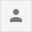 